.REQUERIMENTO N.º 2104/2019Solicita informações sobre suspensão temporária das atividades do Esporte Clube União Bom Retiro, pela Secretaria de Esportes e Lazer da municipalidade. Senhora Presidente,Nobres Vereadores:  	Considerando aviso de suspensão temporária das atividades voltadas à população nas dependências do Esporte Clube União Bom Retiro pela atual Administração Municipal, conforme comunicado afixado na porta do local (anexo). 				O vereador MAURO DE SOUSA PENIDO, no uso de suas atribuições legais, requer nos termos regimentais, após aprovação em Plenário, que seja encaminhado ao Excelentíssimo Senhor Prefeito Municipal, o seguinte pedido de informações:Qual o motivo da suspensão das atividades de forma temporária no espaço público mencionado?As atividades foram transferidas para outro local? Se sim especificar.Existem servidores municipais alocados no referido espaço e que temporariamente encontram-se sem atividades? Especificar e justificar.Existe determinação judicial para a suspensão das atividades do espaço público?Se sim, anexar cópia e justificar motivos.Quais as medidas estão sendo adotadas para a reabertura do espaço?JUSTIFICATIVA:				O vereador busca informações com a finalidade de exercer suas atividades fiscalizatórias e de acompanhamento das ações do Poder Executivo Municipal.       Valinhos, 18 de Setembro de 2019             MAURO DE SOUSA PENIDO                   Vereador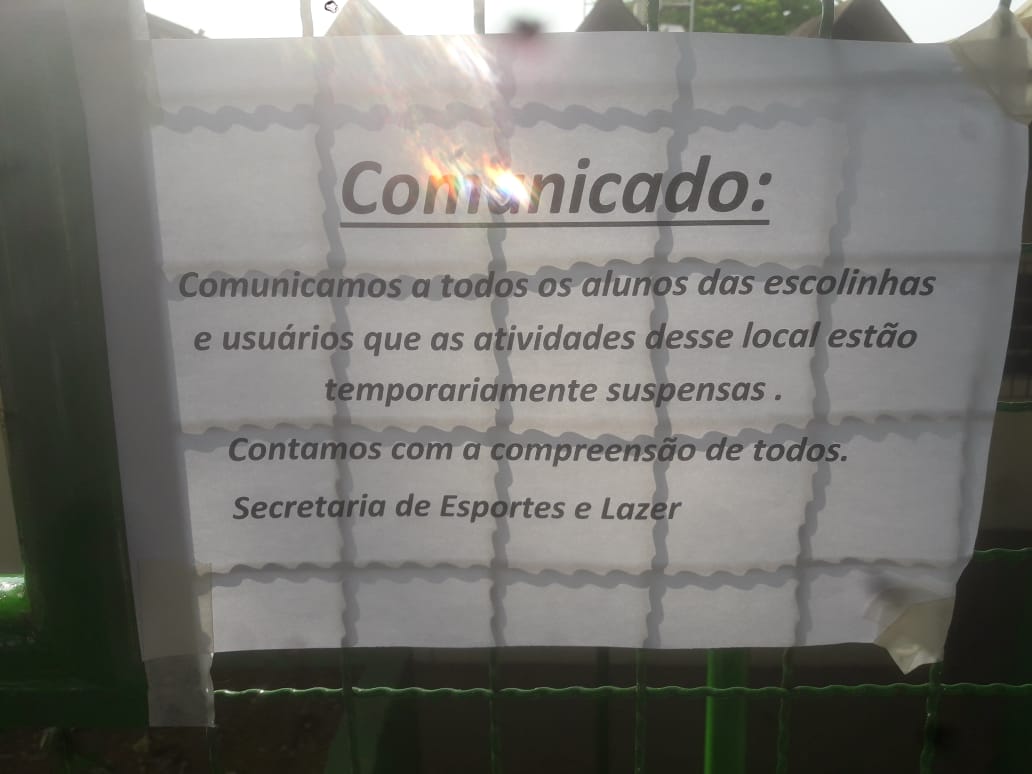 